T.CKALKANDERE KAYMAKAMLIĞIKalkandere Halk Eğitimi Merkezi Müdürlüğü
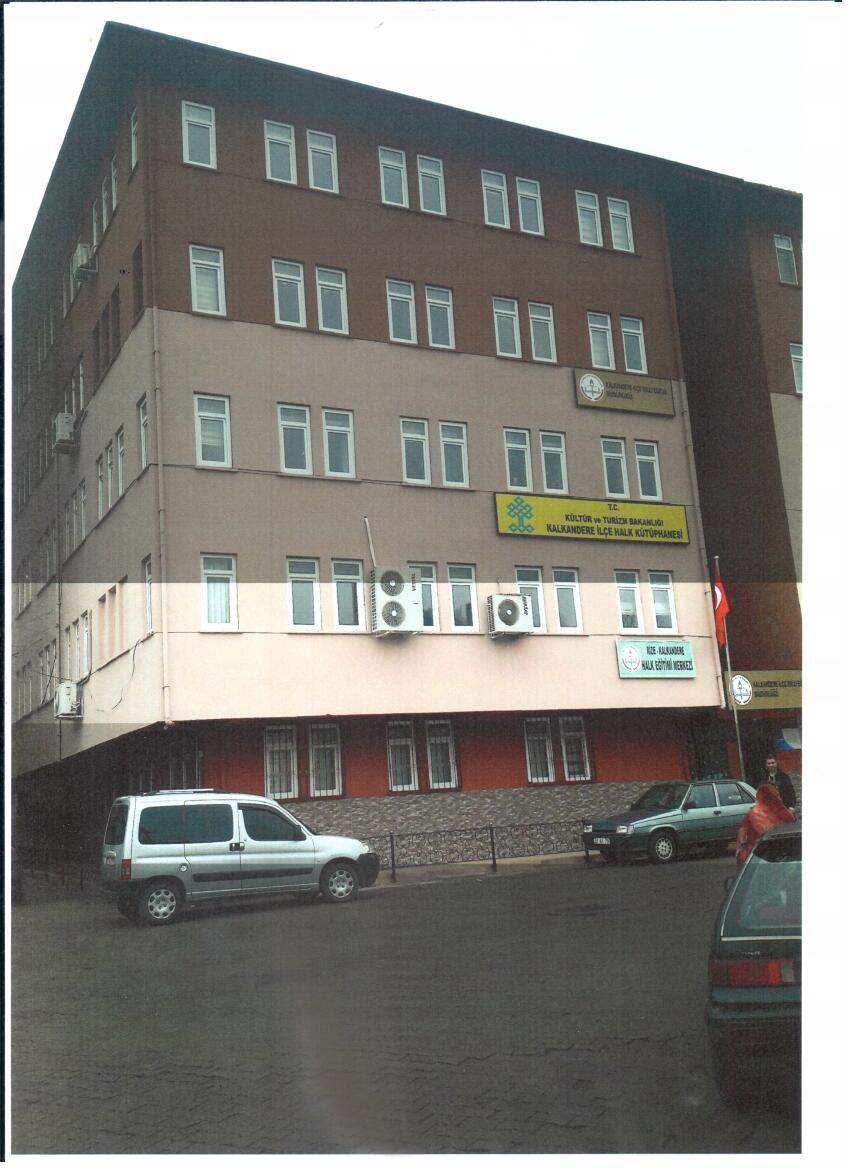 2019-2023Stratejik Plan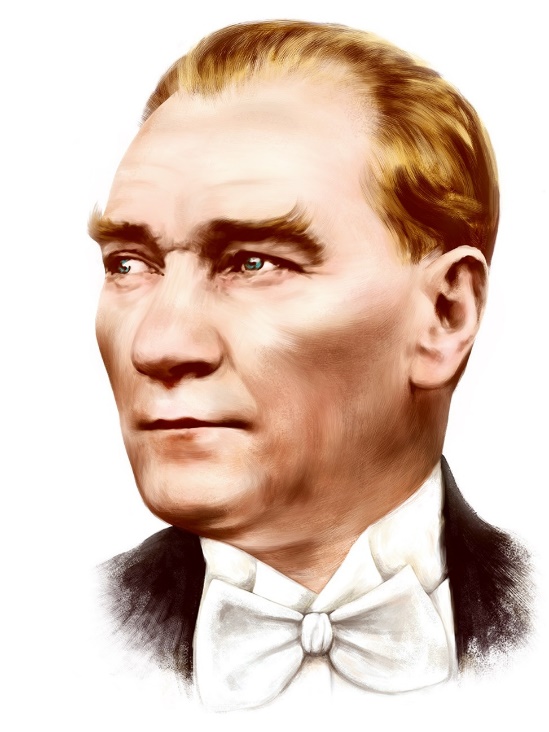 “Milli Eğitim'in gayesi; memlekete ahlâklı, karakterli, cumhuriyetçi, inkılâpçı, olumlu, atılgan, başladığı işleri başarabilecek kabiliyette, dürüst, düşünceli, iradeli, hayatta rastlayacağı engelleri aşmaya kudretli, karakter sahibi genç yetiştirmektir. Bunun için de öğretim programları ve sistemleri ona göre düzenlenmelidir. (1923)”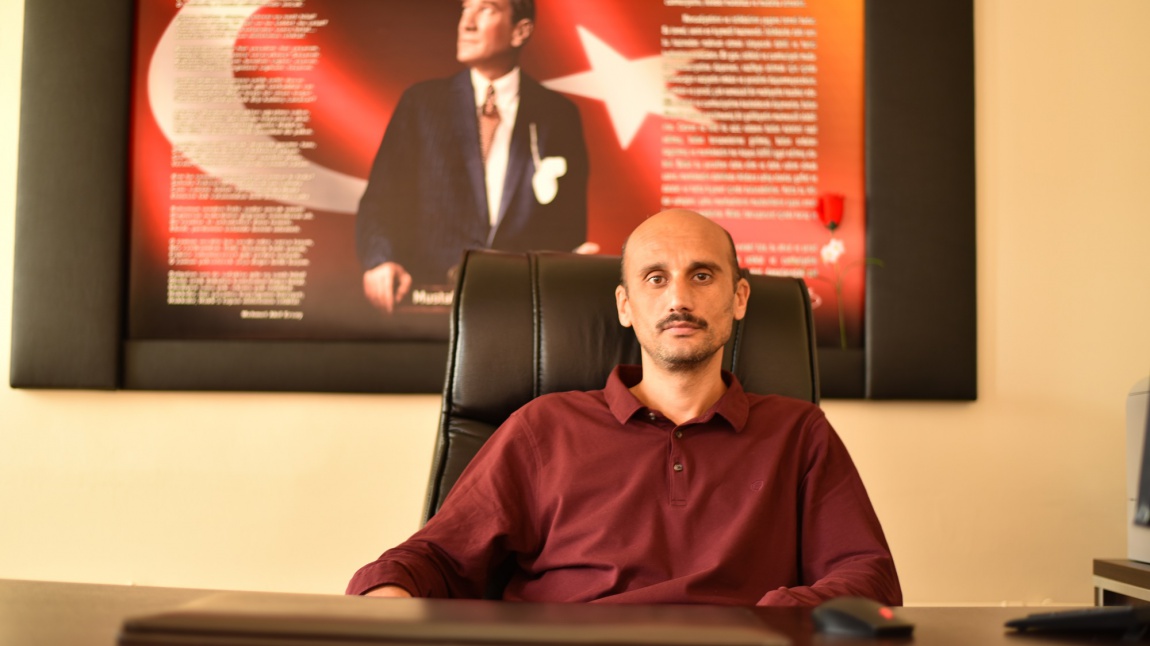   	     Selim UZUNHalk Eğitimi Merkezi MüdürüSUNUŞStratejik planlama veya geniş anlamıyla stratejik yönetim, kuruluşların mevcut durum, misyon ve temel ilkelerinden hareketle geleceğe dair bir vizyon oluşturmaları; bu vizyona uygun amaçlar ile bunlara ulaşmayı mümkün kılacak hedef ve stratejiler belirlemeleri; ayrıca ölçülebilir kriterler geliştirerek performanslarını izleme ve değerlendirmeleri sürecini ifade eden katılımcı esnek bir yönetim yaklaşımıdır. Daha basit terimlerle ifade edilecek olursa stratejik planlama, kuruluşların, “neredeyiz?”, “nereye ulaşmakistiyoruz?”, ulaşmak istediğimiz noktaya nasıl gideriz?” ve “basarımızı nasıl ölçeriz?” seklinde dört temel soruya cevap arama süreci olarak da ifade edilebilir.Bilindiği gibi, 5018 Sayılı Kamu Mali Yönetimi ve Kontrol Kanunu’nun 9. maddesiyle kamu idarelerinin stratejik planlarını hazırlamaları zorunlu kılınmış, Devlet Planlama Teşkilatı Müsteşarlığı da stratejik plan hazırlamakla yükümlü olacak kamu idarelerinin ve stratejik planlama sürecine ilişkin takvimin tespitiyle yetkilendirilmiştir.Yönetmelikte hazırlık programında yer verilmesi gereken konulara da açıklık getirilmektedir. Buna göre, hazırlık programında, stratejik planlama sürecinin aşamaları ve her bir aşamada gerçekleştirilecek iş ve işlemler, zaman çizelgesi, beşeri ve teknik kaynak ihtiyacı, başta olası harcamalar olmak üzere planlama sürecinin gerektireceği eğitim-danışmanlık hizmeti, destekleyici personel, araç, gereç, vb. gereksinimler, olası harcamalar ve planın tamamlanacağı süre ve sürecin her aşamasında çalışmalara katılacak kişiler ve bu kişilerin sorumlulukları gibi bilgiler verilmektedir. Stratejik planlama yaklaşımı ile makro düzeyde bütçe hazırlama ve uygulama sürecinde mali disiplini sağlamak, kaynakları stratejik önceliklere göre dağıtmak, bu kaynakların etkin kullanılıp kullanılmadığını izlemek ve bunun üzerine kurulu bir hesap verme sorumluluğu geliştirmek temel başlıklar olarak ortaya çıkmıştır.Kurumlarımızın uzun vadeli yapacaklarını bir plan içerisinde hayata geçirilmesine imkan sağlayan bu çalışmayı biz de kendi kurumumuz için hazırlamaya çalıştık. Biliyoruz ki kurumların gelişmelerinin önündeki engel, bir planlarının olmaması, yapılan her şeyin geçmişten örnek alınarak yapılması, somut verilere dayandırılmaması ve bu hizmeti daha iyi nasıl yaparım kaygısı taşınsa bile verilen ödeneklerle yetinilmesi, ödenek istedim ama ancak bu kadar verdiler, bu kadar ödenekle bu kadar hizmet yapılır,mantığının hakim olduğu düşüncelerden kurtularak bir an önce planlı hayata geçiş olacağı kanaatiyle bu çalışmayı hazırladık.Sürekli değişen ve gelişen ortamlarda çağın gerekleri ile uyumlu bir eğitim öğretim anlayışını sistematik bir şekilde devam ettirebilmemiz, belirlediğimiz stratejileri en etkin şekilde uygulayabilmemiz ile mümkün olacaktır. Merkezimizin katılımcı bir anlayış ile oluşturduğu stratejik plânın, Merkezimizin bütün sorunlarını çözmesi beklenmemektedir. Ancak sorunların çözülmesinde bir rehber olarak kullanılması amaçlanmaktadır.Kapsamlı ve özgün bir çalışmanın sonucu olarak adım adım oluşturulan bu belge, Merkezimizin çağa uyum sağlamak ve gelişmek açısından olması gereken doğrultusunu, doğrularını ve tercihlerini kapsamaktadır.Ulu Önder yıllar öncesinden işaret etmişti. “Herhangi bir amaca ulaşmakla yetinmeyeceğiz; durmadan, daha ileriye varmak için çalışacağız.”Varoluş nedenini bilmeyenler, okyanusta amaçsız ve gayesiz dolaşan bir sandal gibidir, dalgaların sürüklediği yöne göre hareket ederler. Bu nedenlerle Stratejik planlama kurumlar için en önemli faktördür. Kurum; niye var olduğunu, neyi, ne zaman, nasıl, hangi kaynakla yapacağını ve neticesinde ne elde edeceğini bilerek yapmak durumundadır.2019 – 2023  yılında da plânın hazırlanmasında her türlü özveriyi gösteren ve sürecin tamamlanmasına katkıda bulunan herkese teşekkür ediyor, bu plânın uygulanması ile merkezimizin daha kaliteli ve çağdaş eğitime bir adım daha yaklaştırarak benimsemiş olduğumuz misyona yine belirlemiş olduğumuz vizyonumuz ile ulaşacağımıza olan inancımı tazeliyor, idari personelimize öğretmenlerimize, memur, hizmetli ve kursiyerlerimize 2019 – 2023 yılları arasında başarılar diliyorum.İşe başlamak yolun yarısı demektir. Bu yolda düşüncesi, katkıları ve teşvikleriyle bize, amaç ve hedeflerimize ulaşmak için katkıda bulunan ve bulunacaklara şimdiden teşekkürler.                                                                                     Selim UZUN                                                                                                  Halk Eğitimi Merkezi MüdürüİÇİNDEKİLERMüdür Sunuşu	3İÇİNDEKİLER	4BÖLÜM I	6GİRİŞ	7PLAN HAZIRLIK SÜRECİ	7STRATEJİK PLAN ÜST KURULU	7BÖLÜM II	8DURUM ANALİZİ	9Kurumun Kısa Tanıtımı	9Kurumun Mevcut Durumu: Temel İstatistikler	10Kurum Künyesi	10Çalışan Bilgileri	10Kurumun Bina ve Alanları	11Kurumun Bina ve Donanım Durumu	12Teknolojik Kaynaklarımız	13Gelir ve Gider Bilgisi	13PAYDAŞ ANALİZİ	13GZFT (Güçlü, Zayıf, Fırsat, Tehdit) Analizi	16Gelişim ve Sorun Alanları	17BÖLÜM III	19MİSYON	20VİZYON	20TEMEL DEĞERLERİMİZ	20BÖLÜM IV	21AMAÇ, HEDEF VE EYLEMLER	22Stratejik Amaç 1	22Stratejik Amaç 2	23TEMA III: KURUMSAL KAPASİTE	24Stratejik Amaç 3	24V. BÖLÜM	25MALİYETLENDİRME	26VI. BÖLÜM	27İZLEME VE DEĞERLENDİRME	28         BÖLÜM IGİRİŞ 5018 Sayılı Kamu Mali Yönetimi ve Kontrol Kanunu ile kamu kaynaklarının daha etkili ve verimli bir şekilde kullanılması, hesap verebilir ve saydam bir yönetim anlayışının oluşması hedeflenmektedir.2019-2023 dönemi stratejik planının hazırlanması sürecinin temel aşamaları; kurul ve ekiplerin oluşturulması, çalışma takviminin hazırlanması, uygulanacak yöntemlerin ve yapılacak çalışmaların belirlenmesi şeklindedir.PLAN HAZIRLIK SÜRECİKurumumuzun 2019-2023 dönemlerini kapsayan stratejik plan hazırlık aşaması, üst kurul ve stratejik plan ekibinin oluşturulması ile başlamıştır. Ekip üyeleri bir araya gelerek çalışma takvimini oluşturulmuş, görev dağılımı yapılmıştır. Kurumun 2015-2019 Stratejik Planda yer alan amaçlar, hedefler, göstergeler ve faaliyetler incelenmiş ve değerlendirilmiştir. Eğitim Vizyonu 2023, mevzuat, üst politika belgeleri, paydaş, PESTLE, GZFT ve kuruluş içi analizlerinden elde edilen veriler ışığında eğitim ve öğretim sistemine ilişkin sorun ve gelişim alanları ile eğitime ilişkin öneriler tespit edilmiştir.Planlama sürecine aktif katılımını sağlamak üzere paydaş anketi, toplantı ve görüşmeler yapılmıştır. Geleceğe yönelim bölümüne geçilerek okulumuzun amaç, hedef, gösterge ve eylemleri belirlenmiştir. Çalışmaları yürüten ekip ve kurul bilgileri altta verilmiştir.STRATEJİK PLAN ÜST KURULU2019-2023 Stratejik Plan üst kurulu ve ekip bilgileri Tablo 1’de yer almaktadır.Tablo 1. Stratejik Plan Üst KuruluBÖLÜM IIDURUM ANALİZİBu bölümde, kurumumuzun mevcut durumunu ortaya koyarak neredeyiz sorusuna yanıt bulunmaya çalışılmıştır. Bu kapsamda; kurumumuzun kısa tanıtımına, okul künyesine ve temel istatistiklere, paydaş analizlerine ve görüşlerine, GZFT (Güçlü, Zayıf, Fırsat ve Tehditler) analizine yer verilmiştir.Kurumun Kısa Tanıtımı 1.Tarihsel Gelişim	Kurumuz 1964 Yılında Kalkandere Hükümet Konağında bir büroda hizmet vermeye başlamıştır. Daha sonra uzun yıllar Kalkandere Hükümet Konağının 4.katında iki büroda yaygın eğitim hizmeti vermeye başlamıştır.1 Temmuz 2013 tarihinden itibaren Kalkandere Kaymakamlığı ve SYDV ile yapılan protokol ile vakıf binasının 2 katı kurumumuza tahsis edilmiştir.	Kalkandere Halk Eğitim Merkezi olarak temel felsefemiz kurslarımıza katılan kursiyerlerin kurs sonucunda gereken bilgi ve becerileri kazanmış olarak hedefledikleri sonuca ulaşmalarıdır. Kurumumuz bünyesinde, Kalkandere’de ikamet eden vatandaşlarımızın boş zamanlarını daha faydalı bir şekilde değerlendirmeleri, aile ekonomisine katkı sağlamaları amacıyla beceri geliştirmeye yönelik kurslar açıldığı gibi, kişilere istihdam kolaylığı sağlayıcı, üretime dönük, gelir getirici kurslar, sosyal kültürel kurslar yapılmaktadır. Ayrıca ülkemizde önemli bir sorun olan okuma yazma bilmeyen vatandaşlarımıza yönelik kurslar düzenlenmektedir.  Velilere ve gençlere yönelik önemli konularda seminerler düzenlenmektedir. Açık Ortaokul ve Açık Lise faaliyetleri kurumumuz tarafından yürütülmektedir.4.Paydaş Analizi ve GörüşlerMerkezimizin gelişebilmesi, eğitim kalitesini artırabilmesi, çağdaş ve modern eğitim teknolojileri ile donatılabilmesi ancak tüm paydaşlarının desteği ile mümkün olabilecektir. Bu amaçla merkezimizin paydaşlarını belirleyerek onların durumlarını da dikkate alacak şekilde stratejiler belirlenmiştir. Tüm paydaşların, ortak bir iyileşmeyi ve kaliteyi geliştirmeyi sağlayabilmesi için karşılıklı bilgilendirme ve görüş alışverişi yapılması gerekliliği çerçevesinde belirli dönemlerde toplantılar düzenlenmesi ve gerekli durumlarda anket yapılması planımızda yer almaktadır. Merkezimizin bu kapsamda paydaşları şu şekilde belirlenmiştir; OKUL/KURUM İÇİN PAYDAŞ ANALİZİ MATRİSİ                           OKUL/KURUM İÇİN PAYDAŞ ÜRÜN/HİZMET MATRİSİPaydaş görüşleri :1. Halk eğitimine önem verilerek halk eğitim kursları daha da yaygınlaştırılmalıdır.2. Öğretmen-veli öğrenci (Kursiyer, Usta Öğretici) iletişimi on planda tutulmalıdır.3. İl ve ilçelerde bulunan usta öğreticilerin kurumumuzda görevlendirilmesi yapılırken adaletli ve atamalarında başarı ve liyakat ön planda tutulmalıdır.4. Eğitim kurumlarımızda düzenlenen sosyal ve kültürel etkinlikler çeşitlendirilmeli ve etkinlik sayısı artırılmalıdır.5. Teknik ve mesleki eğitimde sanayi kuruluşlarının ihtiyaç duyduğu kalifiye ara elemanların yetiştirilmesine önem verilmelidir.6. Bölgenin gelişmesi ile ilgili kapsamlı projeler gerçekleştirilmelidir.7. Kursiyer ve usta öğreticilerin motivasyonlarını artırmaya yönelik sosyal ve kültürel faaliyetler düzenlenmelidir. Kurumun Mevcut Durumu: Temel İstatistiklerBu bölümde, kurumun temel istatistiksel verileri yer almaktadır.Kurum KünyesiKurumumuzun temel girdilerine ilişkin bilgiler altta yer alan kurum künyesine ilişkin tabloda yer almaktadır.Tablo 2. Kurum Künyesi Çalışan BilgileriKurumumuzda çalışanlarına ilişkin bilgiler altta yer alan tabloda belirtilmiştir.Tablo 3. Personel Bilgileri Kurumun Bina ve Alanları	Kurumumuzun binası ile açık ve kapalı alanlarına ilişkin temel bilgiler Tablo 4’de yer almaktadır.Tablo 4. Kurum Yerleşkesine İlişkin Bilgiler Kurumun Bina ve Donanım Durumu	Kurumumuzda bina ve donanımla ilgili bilgiler alttaki tabloda yer almaktadır.Tablo 5. Kurumun Bina ve Donanım DurumuTeknolojik KaynaklarımızTeknolojik kaynaklara ilişkin bilgiler Tablo 6’da yer almaktadır.Tablo 6. Teknolojik Kaynaklar TablosuGelir ve Gider BilgisiKurumumuzun son iki yılda gelir ve giderlerine ilişkin bilgiler alttaki tabloda verilmiştir.Tablo 7. Gelir/Gider TablosuPAYDAŞ ANALİZİKurumumuzun en önemli paydaşları arasında yer alan çalışanlarımıza ve müşterilerimize yönelik olarak bir anket çalışması gerçekleştirilmiştir.Değerlendirme yapılırken “Katılıyorum” ve “Tamamen Katılıyorum”, “Kısmen Katılıyorum” ile “Kararsızım” birlikte yorumlanmış olup, “Katılmıyorum” maddesi ise yalnız değerlendirilmiştir.Paydaşlarımıza uygulamış olduğumuz anket çalışması verileri SPSS programına yüklenmiş olup, sonuçlar aşağıdaki gibi yorumlanmıştır.Personel Anketi Sonuçları:Kurumumuzda toplam  7 personel görev yapmaktadır. Tüm çalışanlara yönelik olarak uygulanan anket sonuçları aşağıda yer almaktadır.                  Şekil 1: Çalışanlar arasındaki dayanışma durumu“Çalışanlar her konuda birbirine destek olur” sorusuna ankete katılan personelin %80’sı Katılıyorum yönünde görüş belirtmişlerdir.Müşteri Anketi Sonuçları:	Kurumumuzun hizmetlerinden faydalanan Tesadüfi Örnekleme Yöntemi’ne göre belirlenmiş toplam 100 kursiyere yönelik olarak 10 sorudan oluşan bir memnuniyet anketi düzenlenmiştir.	Anket sonuçları aşağıda yer almaktadır.Şekil 2: Kursların niteliği“Kurum tarafından açılan kurslar etkili ve faydalıdır” sorusuna anket çalışmasına katılan 100 kursiyerin %58’i Katılıyorum yönünde görüş belirtmişlerdir.GZFT (Güçlü, Zayıf, Fırsat, Tehdit) Analizi Kurumumuzun mevcut durumunu ortaya koyabilmek için geniş katılımlı bir grup ile GZFT analizi yapılmıştır. Kurumumuzda yapılan GZFT analizinde okulun güçlü ve zayıf yönleri ile okulumuz için fırsat ve tehdit olarak değerlendirilebilecek unsurlar tespit edilmiştir.Güçlü YönlerZayıf YönlerFırsatlarTehditlerGelişim ve Sorun AlanlarıGelişim ve sorun alanları analizi ile GZFT analizi sonucunda ortaya çıkan sonuçların planın geleceğe yönelim bölümü ile ilişkilendirilmesi ve buradan hareketle hedef, gösterge ve eylemlerin belirlenmesi sağlanmaktadır. Gelişim ve sorun alanları ayrımında hizmet faaliyetlerine ilişkin üç temel tema olan Erişim, Kalite ve Kurumsal Kapasite kullanılmıştır. Erişim, müşterilerin kuruma erişmesine ilişkin süreçleri; Kalite, sunulan hizmetlerin kalitesini ve memnuniyet oranını artırma evresini; Kurumsal kapasite ise kurumsal yapı, kurum kültürü, donanım, bina gibi hizmet sürecine destek mahiyetinde olan kapasiteyi belirtmektedir.BÖLÜM IIIMİSYONİhtiyaç ve talepler doğrultusunda, değişen ve gelişen eğitim anlayışına uygun olarak her yaştaki ve her eğitim seviyesindeki bireylere eğitim olanakları sağlamak.VİZYONSunmuş olduğumuz hizmet ile lider bir kurum olmak.TEMEL DEĞERLERİMİZ1) Saygı2) Kalite3) Tarafsızlık4) Paylaşımcılık5) Fırsat eşitliği6) Hizmet kalitesi7) Toplumsal değerlerBÖLÜM IVAMAÇ, HEDEF VE EYLEMLER          Bu bölümde, stratejik amaçlar, hedefler ve eylemler yer almaktadır.TEMA I: ERİŞİMStratejik Amaç 1Kursiyerlerin eğitim kurumuna eşit koşullarda erişimini sağlamak.Stratejik Hedef 1.1.  Ekonomik, sosyal, kültürel farklılıklardan kaynaklı dezavantajlı durumlardan etkilenmeksizin tüm kursiyerlerin eğitimlere katılımlarını ve eğitimlerini tamamlamalarına imkân sağlamak.Performans GöstergeleriEylemlerTEMA II: KURUMSAL KALİTEStratejik Amaç 2: Kursiyerlere ulusal/uluslararası standartlara uygun kaliteli bir hizmet sunarak, tercih edilen ve sürekliliği olan bir kurum haline gelmek.Stratejik Hedef 2.1.  Kaliteli hizmet sunarak kursiyerlerin memnuniyet oranını artırmak.Performans GöstergeleriEylemlerTEMA III: KURUMSAL KAPASİTEStratejik Amaç 3: Sunulan hizmetin daha nitelikli olabilmesi için kurumun fiziki şartları iyileştirilerek kurumsal kapasiteyi güçlendirmek.Stratejik Hedef 3.1.  Belirlenen ihtiyaçlar doğrultusunda fiziki alt yapı eksikliklerini gidermek.Performans Göstergeleri EylemlerV. BÖLÜMMALİYETLENDİRME2019-2023 Stratejik Planı Faaliyet/Proje Maliyetlendirme TablosuVI. BÖLÜM İZLEME VE DEĞERLENDİRMEKurumumuzun Stratejik Planı izleme ve değerlendirme çalışmalarında 5 yıllık Stratejik Planın izlenmesi ve 1 yıllık gelişim planın izlenmesi olarak ikili bir ayrıma gidilecektir. Stratejik planın izlenmesinde 6 aylık dönemlerde izleme yapılacak denetim birimleri, il ve ilçe millî eğitim müdürlüğü ve Bakanlık denetim ve kontrollerine hazır halde tutulacaktır.Yıllık planın uygulanmasında yürütme ekipleri ve eylem sorumlularıyla aylık ilerleme toplantıları yapılacaktır. Toplantıda bir önceki ayda yapılanlar ve bir sonraki ayda yapılacaklar görüşülüp karara bağlanacaktır. Mustafa Kemal ATATÜRK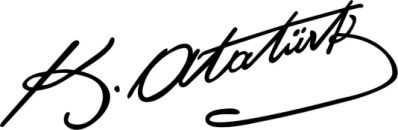 Üst Kurul BilgileriÜst Kurul BilgileriEkip BilgileriEkip BilgileriAdı SoyadıUnvanıAdı SoyadıUnvanıSelim UZUNMüdürHavvanur KÖSEUsta ÖğreticiMuhammed Abdullah CENGİZMüdür YardımcısıSemra TÜFEKÇİUsta ÖğreticiMacit AYDINÖğretmenİsmail BAŞARANUsta ÖğreticiNiyazi ŞABANOĞLUÖğretmenYasal YükümlülükDayanak1-  Eğitim yolu ile vatanını, milletini, devletini sevme, devletinin muasır medeniyetler seviyesine çıkabilmesi için çaba gösterme, Atatürk İlke ve İnkılaplarına bağlı olma bilincini kursiyerlerimize verebilme.2- Bireylerin ilgi ve kabiliyetlerinin değerlendirilmesi sonucu meslek edindirme programlarına katılmasını sağlamak aile ekonomisine katkıda bulunmanın yolunu açabilmek.3- Yaygın ve Örgün Eğitim yolu ile toplumun gereksinim duyduğu konularda aydınlatma çalışmaları yapmak.4- Toplu yaşama, dayanışma, yardımlaşma, birlikte çalışma ve teşkilatlanma alışkanlıklarını kazandırmak.5- Bölgemize ait kültürel değerlerin yaşatılması, korunması ve geleceğe taşınması amacıyla gerekli aktiviteleri yapmak.6- Çağın sosyal, ekonomik, teknolojik gelişmelerine vatandaşlarımızın uymalarını sağlayıcı eğitim imkânları hazırlamak.7- Kalkınmayı ve gelişmeyi engelleyen düşünce ve davranışlarla mücadele etmek.8-Sanayinin ihtiyacı olan insan gücünün yetiştirilmesine yardımcı olmak için mesleki ve teknik alanlara yönelik eğitim çalışmaları yapmak.9-Boş zamanları sosyal ve kültürel faaliyetlerle değerlendirmeye yönelik eğitim çalışmaları yapmak.Milli Eğitim Bakanlığı Yaygın Eğitim Kurumları YönetmeliğiİÇ PAYDAŞLARDIŞ PAYDAŞLARYARARLANICILARİdarecilerimizMilli Eğitim Bakanlığı Öğrenci / KursiyerÖğretmenlerimiz Hayat Boyu Öğrenme Genel Müdürlüğü Sivil Toplum KuruluşlarıÖğrenci / KursiyerKalkandere KaymakamlığıResmi Kurumlar Okul Aile BirliğiKalkandere Belediye BaşkanlığıYardımcı Personellerimizİlçe Milli Eğitim Müdürlüğüİş Kurumu İl Müdürlüğüİlçe Daire Müdürlükleri Mahalle ve Köy Muhtarları Sivil Toplum Kuruluşları PaydaşLiderÇalışanlarMüşteriTemel OrtakStratejik OrtakTedarikçiÖncelik PuanıÖncelik SırasıKalkandere Kaymakamlığıxxxx51Kalkandere Belediyesixxx52İlçe Milli Eğitim Müdürlüğüxxxx53Okul Müdürüxxx54Müdür Yardımcılarıx55Öğretmenlerx56Öğrencilerx57Okul Aile Birliği Yönetimi ve Denetleme Kurullarıxxxx48Velilerx49İlk ve Orta Okullarıxx310Ortaöğretim Kurumlarıxx311Sivil Toplum Kuruluşlarıxxx312Resmi Dairelerxxx313Mal ve Hizmet Satan Ticari Kuruluşlar(İşkur)x314Paydaş Faaliyet Eğitim Eğitim Eğitim Eğitim Eğitim RehberlikRehberlikBelgelendirme Paydaş Faaliyet Mesleki Sosyal Kurslar Okuma Yazma Kursları İşbirliği Kursları Açık Öğretim Okulları Alan Taraması Okuma Yazma Kalorifer Ateşçiliği Kurslar              Milli Eğitim Bakanlığı √√√√√√√Hayat Boyu Öğrenme Genel Müdürlüğü √√√√√√√Kalkandere Kaymakamlığı√√√√√Kalkandere Belediyesi√√√√√√İlçe Milli Eğitim Müdürlüğü √√√√√√√√İş-Kur √√√Muhtarlar √√√√STK √√√√√Öğrenci/Kursiyer √√√√√√√√Öğretmenler √√√√√√√√İdareciler √√√√√√√√Resmi Kurumlar√√√√√İli: RİZEİli: RİZEİlçesi: KALKANDEREİlçesi: KALKANDEREAdres: Medrese Mah. Fabrika Sk. 7/2 Kalkandere, RizeCoğrafi Konum (link) 40.928497                  40.441891Telefon Numarası: 0464 331 40 80Faks Numarası:0464 331 40 80e- Posta Adresi:193657hem@gmail.com193657@meb.k12.trWeb sayfası adresi:kalkanderehem.meb.k12.trKurum Kodu:193657Toplam kursiyer sayısı:       200Kurumun Hizmete Giriş Tarihi: 1964Kurumun Hizmete Giriş Tarihi: 1964Toplam Çalışan Sayısı:        11UnvanErkekKadınToplamOkul Müdürü 1-1Müdür Başyardımcısı--0Müdür Yardımcısı1-1Memur--0Yardımcı Personel-11Güvenlik Personeli--0Toplam Çalışan Sayıları303Okul BölümleriOkul BölümleriÖzel AlanlarVarYokKurum Kat Sayısı5Çok Amaçlı SalonxDerslik Sayısı3Ek BinaxYönetici Oda Sayısı3KütüphanexKurumun Mevcut Arsa Alanı (m2)500Sanatsal AlanxBinaların Taban Alan (m2)250Sportif Alanxİdari Odaların Alanı (m2)150Bahçe Alanı (m2)250 Kurumun Oturum Alanı (m2)250Kurum Bina Sayısı1Kantin (m2)0Tuvalet Sayısı2S. NoFİZİKİ İMKÂNSAYISIİHTİYAÇ1MÜDÜR ODASI102MÜDÜR YARDIMCISI ODASI203MEMUR ODASI104KONFERANS SALONU015ÇOK AMAÇLI SALON016ARŞİV107DEPO108ETKİNLİK ODASI009KANTİN0010YEMEKHANE00Taşınabilir Bilgisayar Sayısı 5Yazıcı Sayısı5Masaüstü Bilgisayar Sayısı2Fotokopi Makinası Sayısı0Akıllı Tahta Sayısı0TV Sayısı1Projeksiyon Sayısı1İnternet Bağlantı Hızı16 mbpsYıllarGelir MiktarıGider Miktarı201713.605,2313.143,23201840.403,9540.220,95Eğitim kadromuzun yeterli sayıda olması.Güçlü bir yönetim yapısına sahip olması.Çalışanlar arasında dayanışmanın üst düzeyde olması.Donanım ve ekipman kapasitesinin yeterli olması.Verilen kurslardan kursiyerlerin memnuniyet oranının yüksek olması.Sertifikaların MEB onaylı olması.Binanın eski olması.Hizmet personelinin eksikliği.Sağlık hizmetlerinin olmaması.Rehber öğretmen kadrosunun olmaması.Kurum tanıtımının yeterli düzeyde olmayışı.Diğer kurum ve kuruluşlarla iş birliği eksikliği.Kurumun merkezi konumda yer alıyor olması.Kaymakamlık ve Belediye’nin destekleri.Milli Eğitim Müdürlüğünün desteği.Ulaşım imkânı.İlçe genelinde eğitime verilen önem.Açık Öğretim faaliyet merkezi olunması.AB projelerinde Hayat Boyu Öğrenmeye önem verilmesi.Yabancı dillere duyulan ihtiyacın artması.Hedef kitlenin geniş olması.Devamsızlık oranı.Yasal sorumluluklar.Kurs sonunda istihdamın yetersiz olması.Personele yönelik hizmet içi eğitimlerin yetersizliği.Medya tarafından tanıtım eksikliği. 1.TEMA: EĞİTİM VE ÖĞRETİME ERİŞİM 1.TEMA: EĞİTİM VE ÖĞRETİME ERİŞİM1Kurs duyuruları2İnsan kaynaklarının verimi3Ön kayıt4Kurs çeşidi 5Yabancı uyruklu bireylere yönelik açılan kurslara katılım6Kurslara devam2.TEMA: EĞİTİM VE ÖĞRETİMDE KALİTE2.TEMA: EĞİTİM VE ÖĞRETİMDE KALİTE1Sanatsal faaliyetler2Çalışanların ödüllendirilmesi3Çalışanların motive edilmesi4Çalışanların ve kursiyerlerin memnuniyet oranı5Teknolojik imkânlar6Personel ve kursiyer bazında yabancı dil yeterlik düzeyi7Veri tabanı eksikliği3.TEMA: KURUMSAL KAPASİTE3.TEMA: KURUMSAL KAPASİTE1Kurumsal iletişim2Donanım3Bina ve yerleşke (Fiziki şartlar)4Kurumsal yönetim5İş güvenliğiNoPERFORMANSGÖSTERGESİMevcutHEDEFHEDEFHEDEFHEDEFHEDEFHEDEFNoPERFORMANSGÖSTERGESİ201820192020202120222023PG.1.1.1Kurumda düzenlenen kurs çeşitlilik sayısı152030354050PG.1.1.2Kurslara katılan kursiyer sayısı92612001350150016501800PG. 1.1.3Kursiyerlerin memnuniyet oranı (%)%60%70%80%85%90%100PG 1.1.4Kurumu tanıtıcı faaliyet sayısı102030405060NoEylem İfadesiEylem SorumlusuEylem Tarihi1.1.aDiğer kurum/kuruluşlarla iş birliği yapılacaktır.Selim UZUN1.1.bKurumumuzda açılabilecek kurslar hakkında bilgilendirme toplantıları gerçekleştirilecektir.Muhammed Abdullah CENGİZ1.1.cKurslara devam eden kursiyerlerin devamlılığını sağlayabilmek için gerekli tedbirler alınacaktır.Selim UZUN1.1.dMemnuniyet kartları ile kursiyerlerin memnuniyet düzeyleri ölçülecek, olumsuz görüşler için gerekli tedbirler alınacaktır.Muhammed Abdullah CENGİZ1.1.eKurum çalışanlarının moral ve motivasyonunu artıracak etkinlikler düzenlenecektir.Selim UZUN1.1.fKurum Çalışanlarına yönelik halkla ilişkiler temalı eğitimler düzenlenecektir.Muhammed Abdullah CENGİZNoPERFORMANSGÖSTERGESİMevcutHEDEFHEDEFHEDEFHEDEFHEDEFNoPERFORMANSGÖSTERGESİ201820192020202120222023PG.2.1.1Kursiyerler gelen şikâyet sayısı1285320PG.2.1.2Şikâyetlerin iyileştirme oranı (%)%70%80%85%90%95%100PG.2.1.3Eğitimcilerin mesleki yeterliliklerine yönelik gerçekleştirilen faaliyet sayısı0510152025NoEylem İfadesiEylem SorumlusuEylem Tarihi2.1.a.Eğitimcilerinin yeterlilik düzeyleri tespit edilecektir.Muhammed Abdullah CENGİZ2.1.bKursiyerlerin memnuniyet düzeyleri tespit edilerek gerekli tedbirler alınacaktır.Muhammed Abdullah CENGİZ2.1.cÇalışanların performansını artırıcı toplantılar ve aktiviteler gerçekleştirilecektir.Muhammed Abdullah CENGİZ2.1.dKurs bitiminde eğitimcilerin ve kursiyerlerin görüşleri alınarak gerekli iyileştirmeleri iyileştirilme yapılacaktır.Muhammed Abdullah CENGİZNoPERFORMANSGÖSTERGESİMevcutHEDEFHEDEFHEDEFHEDEFHEDEFNoPERFORMANSGÖSTERGESİ201820192020202120222023PG.3.1.1Yapılan tadilat sayısı543223PG.3.1.2Hizmetlerimizden memnuniyet oranı (%)%70%75%85%90%95%100PG.3.1.3Kurum temizliğinden memnuniyet oranı (%)%90%95%96%97%100%100PG.3.1.4İyileştirilen derslik sayısıPG 3.1.5Kurum adına hazırlanmış olan ERASMUS + proje sayısı012223NoEylem İfadesiEylem SorumlusuEylem Tarihi1.1.1.Kurumda gerçekleştirilen alt yapı çalışmaları neticesinde çalışanların ve kursiyerlerin memnuniyet oranları tespit edilecektir.Selim UZUN1.1.2Derslikler modernize edilecektir.Muhammed Abdullah CENGİZ1.1.3Tadilat yapılması gereken birimler tespit edilerek gerekli tedbirler alınacaktır.Selim UZUN1.1.4Teknolojik kaynaklar çağın gereksinimine uygun hale getirilecektir. Muhammed Abdullah CENGİZ1.1.5Personele yönelik proje tabanlı eğitimler düzenlenecektir.Muhammed Abdullah CENGİZKaynak Tablosu20192020202120222023ToplamKaynak Tablosu20192020202120222023ToplamGenel BütçeKaymakamlık ve Belediyelerin KatkısıDiğer (Yemekhane, kantin vs.)000000TOPLAM